	         Львівська міська рада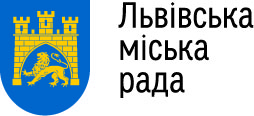                       Департамент гуманітарної політики                       Управління освіти                      Відділ освіти Шевченківського та Залізничного району                      Середня загальноосвітня школа № 92                      79069, Львів, вул. Шевченка , 390                      тел./факс: (032) 291 14 79 shkola92@ukr.net						НАКАЗ17.06.2021 р.		                                                                					№   Про підсумки навчальних досягнень   учнів 4-11 класів за ІІ семестр 2020-2021 н.р.Згідно  з річним планом роботи школи, з метою виявлення та порівняння рівня навчальних досягнень учнів 3-11 класів, було здійснено перевірку класних журналів, звернено особливу увагу на об’єктивність виставлення оцінок за ІІ семестр. Результати перевірки виявили, що бали за ІІ семестр виставляються вчителями в окрему колонку в класному журналі, які можна коригувати за бажанням учнів у встановлені терміни, це дозволяє учням підвищувати рівень своїх навчальних досягнень. Також звернено увагу на правильність виставлення семестрових балів на основі виведення середнього  балу за теми, оцінені дистанційно, переглянуто записи у класних журналах на сторінці «Зведений облік досягнень у навчанні учнів» та проаналізовано звіти успішності за ІІ семестр 3-11-х класів, заповнені класними керівниками. Усю зібрану інформацію узагальнено і подано у формі таблиці:Зведена інформація про успішність у ІІ семестрі:Успішність учнів початкової школи є вищою, ніж учнів основної та старшої школи. Лише 1 учень має досягнення початкового рівня, що становить 0,7% від загальної кількості учнів 4-их класів. Успіхами високого рівня тішать 27 учнів, що становить  19% усіх молодших школярів 4-их класів, де проводиться оцінювання навчальних досягнень.Аналіз результатів успішності учнів 5-11 класів показує, що лише 8 учнів засвоїли програмовий матеріал на початковому рівні, що становить 1% від загальної кількості учнів середніх та старших класів. На високий рівень навчається 62 учні, що становить  7,5% від загальної кількості учнів. Найкращою є успішність у 5-8  класах. У 5-их класах є 21 учень (14%) з балами високого рівня, у 6-их класах на високий рівень навчається 11 учнів (7%),  у 7-их класах - 7 учнів (5%) та у 8-их класах  7 учнів (6%). У 8-их класах 1 учень (0,9%) має бали початкового рівня, у 7-их класах  3 учні (2%) засвоїло матеріал  ІІ семестру на початковому рівні. У 5-их класах є 1 учень (0,7%) та  у 6-их класах - 2 учні (1,2%), які  засвоїли програмовий матеріал на початковому рівні у ІІ семестрі.У 9-их класах є  9  відмінників (8,1%) і 1 учень (0,9%),  який засвоїв  програмовий матеріал на початковому рівні.У 10-их класах є 4 учні (7%), що засвоїли матеріал ІІ семестру на високому рівні і  нема учнів, які б закінчили семестр з балами початкового рівня.В 11-их класах є 3 учні (3,75%), що закінчили семестр з балами високого рівня і нема учнів, що мають бали початкового рівня.У кожній паралелі високий відсоток тих, хто навчається на достатній рівень: 5-і класи – 149 учнів (72%), 6-і класи – 112 учнів (67%), 7-і класи – 95 учнів (65%), 8-і класи – 65 учнів (57%), 9-і класи – 66 учнів (59%), 10-і класи – 32 учні (53%),  11 класи – 55 учнів (69%).З наведеного аналізу видно, що успішність знижується з переходом до старших класів, що об'єктивно пов'язано з складністю програмового матеріалу.Виходячи з вищезазначеного, - Н А К А З У Ю:1.Відзначити найвищі результати навчальних досягнень в 4-7-их  класах.2. Класним керівникам  4-11 класів:2.1. Провести бесіди з окремими учнями класу, які  навчаються нижче своїх можливостей.3.2. Тісно співпрацювати з вчителями – предметниками з метою підвищення рівня навчальних досягнень учнями класу.3.3. Довести до відома батьків учнів інформацію про низьку успішність, а також подякувати батькам учнів, які закінчили ІІ семестр 2020-2021 навчального року  та навчальний рік на відмінно.4.Учителям – предметникам 5-11 класів:4.1. Надалі наполегливо та індивідуально працювати з обдарованими дітьми.4.2. Звернути особливу вагу на учнів, яким важко дається навчання через пропуски з поважних причин, через прогалини у знаннях.5. Контроль за виконанням данного наказу покласти на заступників директора з НВР п. Гуляк О.Є. та п. Підвірну Л.М. Директор школи:                         							 М. Ковтало З наказом ознайомленіКількість учнів у класіВисокий 12б, 11б, 10бВисокий 12б, 11б, 10бПрізвище, ім”я учняПрізвище, ім”я учняДостатній9б, 8б, 7бДостатній9б, 8б, 7бСередній6б, 5б, 4бСередній6б, 5б, 4бПочатковий3б, 2б, 1бПочатковий3б, 2б, 1бПрізвище, ім”яНе атестовано4а32516%Арабська Ірина,Гуль Ольга,Левицька Ярина,Мазан Юлія,Сукмановська Софія2165%516%13%Назарко Максим4б31722,6%Борсук Ірина,Городецька Анна,Гула Анна,Кіщак Анастасія,Косівський Макарій,Михайлів Злата,Пушкаш Анастасія1961,3%516,1%--4в32412,5%Маковецька Марія,Навроцька Христина,Скабара Богдан,Ярова Ярина2062,5%825%4г31826%Гулька Роман,Іващишин Анна,Лещишин Тетяна,Мудрак Софія,Спринь Дем'ян,Ревуцька Меланія,Чміль Марко,Ших Артемій1961%413%4д16319%Бойчук Дарина,Букайло Роман,Мостовніков Данило637%744%5а30310%Головчак Дем'ян,Дубно Олена,Волощак Соломія2686%14%----5б28725%Змійовський Макарій,Матвіїв Микола,Ребрій Вероніка,Хижа Юлія, Цекот Марія, Сторонська Вікторія, Зайцева Діана1864%311%----5в29310%Коваценко МаксимЯстремський ІгорСмолин Владислав1862%828%----5г32619%Депа ВадимКіра СоломіяКудла МаріяЛевочко ЯнаЛуць АнастасіяМасик Діана2475%26%----5д3027%Берко Юрій, Ухач Ольга2170%620%13%Єзерський Микола6а3239%Головчак Софія,Ільчишин Софія,Ясінський РусланГоловчак Софія,Ільчишин Софія,Ясінський Руслан2063%928%----6б342779%721%---6в3439%Городник Станіслав,  Пуделко Олена,Пуделко СніжанаГородник Станіслав,  Пуделко Олена,Пуделко Сніжана2985%26%----6г3339%Височанська Олена,Петришак Ольга, Пухнатий МаркіянВисочанська Олена,Петришак Ольга, Пухнатий Маркіян2061%1030%----6д332 6%Крупа ВікторіяКуніцкий ВладиславКрупа ВікторіяКуніцкий Владислав1649%1339%26%Плотиця Владислав,Савін Олег7а30 13,3%Козьол Роман ІгоровичКозьол Роман Ігорович2893,4%13,3%----7б30310%Нікітішин Тарас,Ревуцький Станіслав,Скабара ДмитроНікітішин Тарас,Ревуцький Станіслав,Скабара Дмитро930%1550%310%Бонк Володимир,Габа Марія,Трач Каріна-7в2927%Данило Діана,Занько ЄлизаветаДанило Діана,Занько Єлизавета2379%414%-7г3013,3%Волощак МаркіянВолощак Маркіян1963,3%1033,4%----7д27----1659%1141%8а30310%Глова Назарій,Глова Соломія,Калітовський Богдан,Глова Назарій,Глова Соломія,Калітовський Богдан,1963%724%13%Кирик Денис-8б2614%Сідоров Максим СергійовичСідоров Максим Сергійович1350%1246%---8в30310%Коструба Ілля,Курило Марко,Привалова ХристинаКоструба Ілля,Курило Марко,Привалова Христина1757%1033%---8г29----1655%1242%---1 Дідух Лілія9а30620%Ваврущак Назар, Дорош Ольга, Наконечний Богдан, Нікуленко Юліана, Попик Руслан, Янишин АнастасіяВаврущак Назар, Дорош Ольга, Наконечний Богдан, Нікуленко Юліана, Попик Руслан, Янишин Анастасія2171%39%----9б2813,5% Матвіїшин Олег Матвіїшин Олег1450%1346,5%----9в2713,7%Креховець ДенисКреховець Денис1244,4%1348,2%13,7%Мельник Віталій Володим.-9г2614%Кріль РоманКріль Роман1973623%----10а2913%Цяпута МихайлоЦяпута Михайло1759%1138%----10б3239%Соханьчак МаркіянМацьків МаксимМисько ОлесяСоханьчак МаркіянМацьків МаксимМисько Олеся1547%1444%-11а2614%Коваль СофіяКоваль Софія1973%623%11б26----2077%623%----11в2827%Грицина СофіяРоманик ЮляГрицина СофіяРоманик Юля1657%1036%----